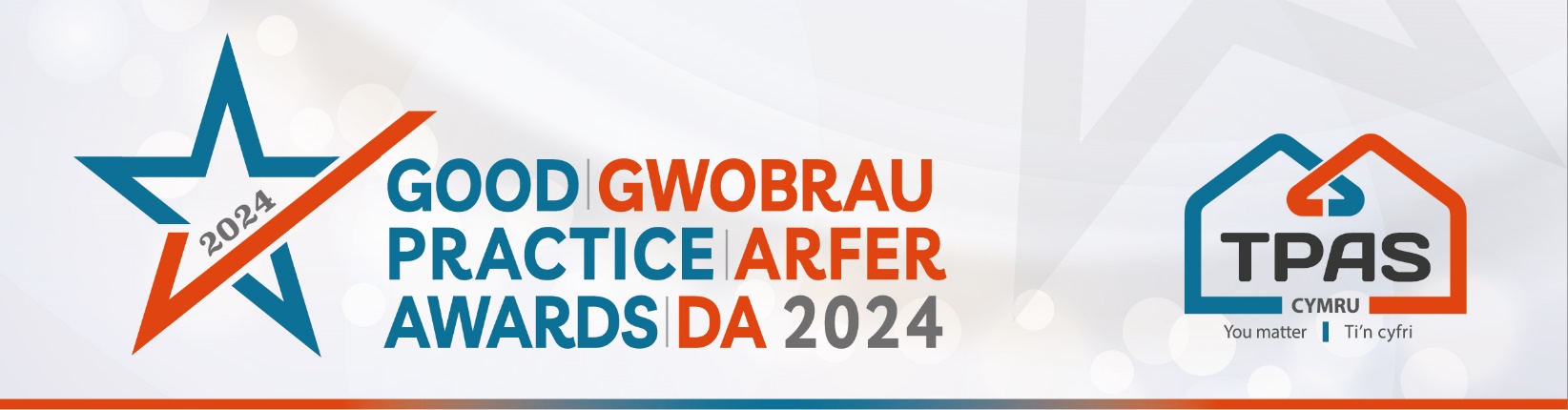 Assessment Criteria and Nomination Form for:YOUNG RESIDENT / TENANT OF THE YEAR Assessment CriteriaThe Young Resident/Tenant of the year award recognises the contribution made by a young person which has benefited others or the wider community. We know lots of young people are doing great things for their community or to help others, so we are calling on you to nominate an unsung young person who deserves this award.The nominee must:•	Be a social housing tenant/resident or live in social housing. •	Be under 25 years of age at the date of nomination.•	Have agreed to be nominated.Judges will consider:Outline how they have made a difference to others or their community.What skills, commitment and energy they have shown.Any personal challenges or social barriers they may have had to overcome in helping others or their community Assessment CriteriaThe Young Resident/Tenant of the year award recognises the contribution made by a young person which has benefited others or the wider community. We know lots of young people are doing great things for their community or to help others, so we are calling on you to nominate an unsung young person who deserves this award.The nominee must:•	Be a social housing tenant/resident or live in social housing. •	Be under 25 years of age at the date of nomination.•	Have agreed to be nominated.Judges will consider:Outline how they have made a difference to others or their community.What skills, commitment and energy they have shown.Any personal challenges or social barriers they may have had to overcome in helping others or their community Please ensure that your entry is submitted by completing this nomination form and under the headings noted. The headings are the criteria which the judges will use.Focus on the facts – we don’t need lengthy text, detailed bullet points are fineFeel free to include supporting information e.g. share links to publications, flyers, websites etcPlease include at least one photo/image/screenshot.Please also see Guidance Booklet for tips and conditions of entryPlease ensure that your entry is submitted by completing this nomination form and under the headings noted. The headings are the criteria which the judges will use.Focus on the facts – we don’t need lengthy text, detailed bullet points are fineFeel free to include supporting information e.g. share links to publications, flyers, websites etcPlease include at least one photo/image/screenshot.Please also see Guidance Booklet for tips and conditions of entryInterested in this category?  Please complete the nomination form on the next pageInterested in this category?  Please complete the nomination form on the next pageTitle of Entry:Contact name:Contact number:Contact e-mail address: An aim of the Awards is to share good practice with others.  Will you be happy for us to share your contact details?     Yes          No    An aim of the Awards is to share good practice with others.  Will you be happy for us to share your contact details?     Yes          No    1a. Outline how they have made a difference to others or their community Type here1b. What skills, commitment and energy they have shown Type here1c. Any personal challenges or social barriers they may have had to overcome in helping others or their communityType here2. Any further information you would like to share, please include it here Type herePlease complete and return by noon 30th April 2024 to iona@tpas.cymru No late entries will be consideredThis event is kindly sponsored by: 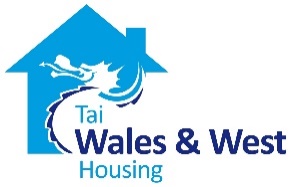 